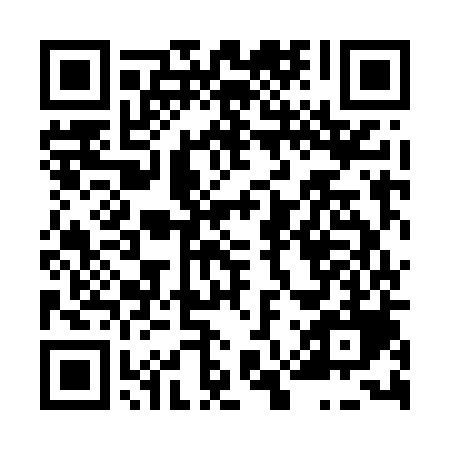 Ramadan times for Bezkyd, Czech RepublicMon 11 Mar 2024 - Wed 10 Apr 2024High Latitude Method: Angle Based RulePrayer Calculation Method: Muslim World LeagueAsar Calculation Method: HanafiPrayer times provided by https://www.salahtimes.comDateDayFajrSuhurSunriseDhuhrAsrIftarMaghribIsha11Mon4:214:216:0711:563:525:465:467:2612Tue4:194:196:0511:563:545:475:477:2813Wed4:164:166:0311:563:555:495:497:2914Thu4:144:146:0111:553:565:505:507:3115Fri4:124:125:5911:553:585:525:527:3316Sat4:104:105:5711:553:595:535:537:3417Sun4:074:075:5511:544:005:555:557:3618Mon4:054:055:5311:544:015:575:577:3819Tue4:034:035:5011:544:035:585:587:4020Wed4:004:005:4811:544:046:006:007:4121Thu3:583:585:4611:534:056:016:017:4322Fri3:553:555:4411:534:066:036:037:4523Sat3:533:535:4211:534:076:046:047:4724Sun3:503:505:4011:524:096:066:067:4925Mon3:483:485:3811:524:106:076:077:5026Tue3:463:465:3611:524:116:096:097:5227Wed3:433:435:3311:514:126:106:107:5428Thu3:413:415:3111:514:136:126:127:5629Fri3:383:385:2911:514:146:136:137:5830Sat3:353:355:2711:514:166:156:158:0031Sun4:334:336:2512:505:177:177:179:021Mon4:304:306:2312:505:187:187:189:042Tue4:284:286:2112:505:197:207:209:063Wed4:254:256:1812:495:207:217:219:084Thu4:234:236:1612:495:217:237:239:105Fri4:204:206:1412:495:227:247:249:126Sat4:174:176:1212:485:237:267:269:147Sun4:154:156:1012:485:247:277:279:168Mon4:124:126:0812:485:257:297:299:189Tue4:094:096:0612:485:267:307:309:2010Wed4:074:076:0412:475:287:327:329:22